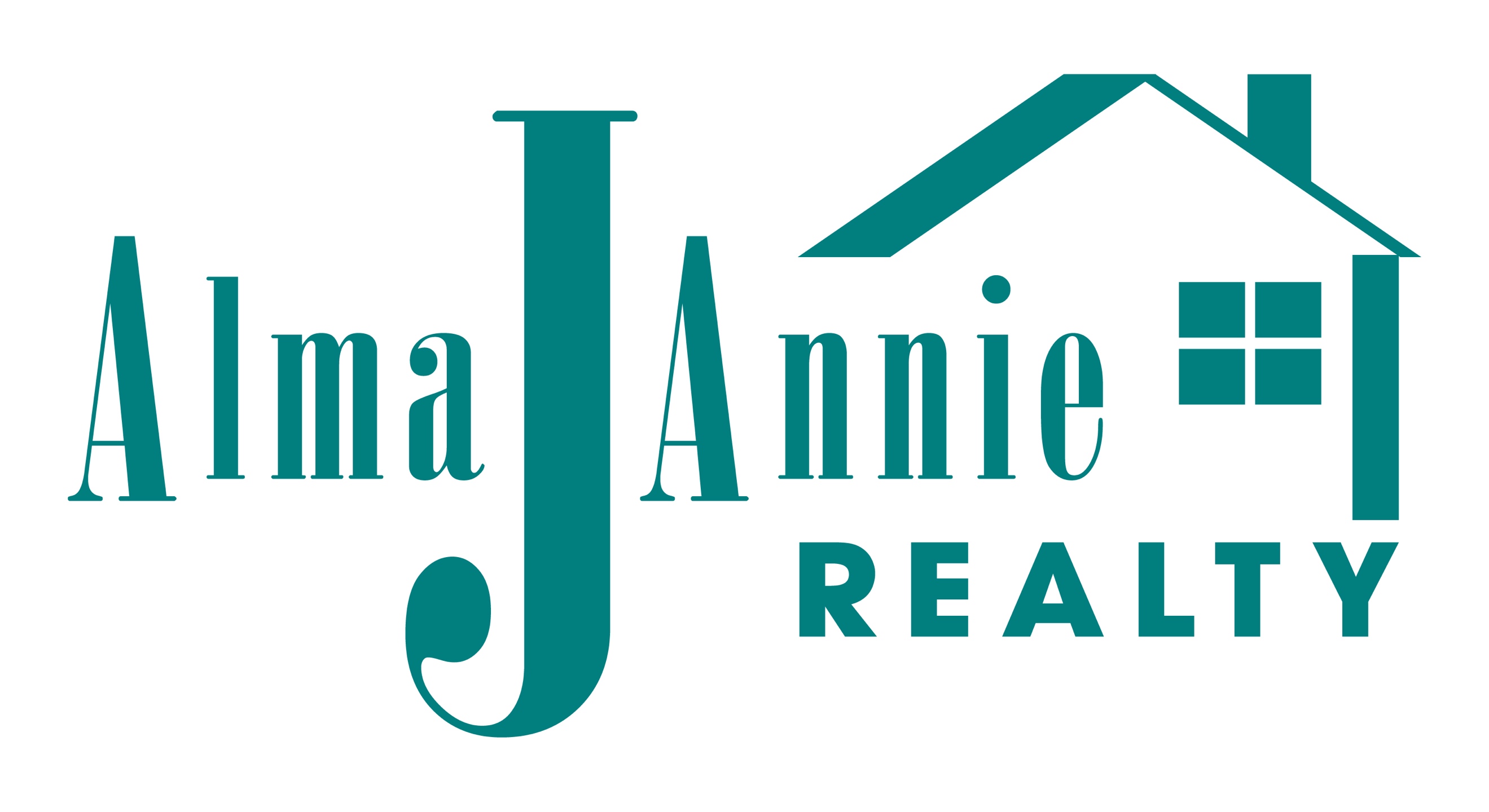 Check your score month to month. Be patient and know that it will take time to improve your score. Check your credit through the bureaus or through credit karma. Stay the course! Your score will rise in no time!NOTES:AlmaJAnnie CREDIT TRACKERAlmaJAnnie CREDIT TRACKERAlmaJAnnie CREDIT TRACKERAlmaJAnnie CREDIT TRACKERMONTHEQIFAXTRANSUNIONEXPERIANJANUARYFEBUARYMARCHAPRILMAYJUNEJULYAUGUSTSEPTEMBEROCTOBERNOVEMBER DECEMBER